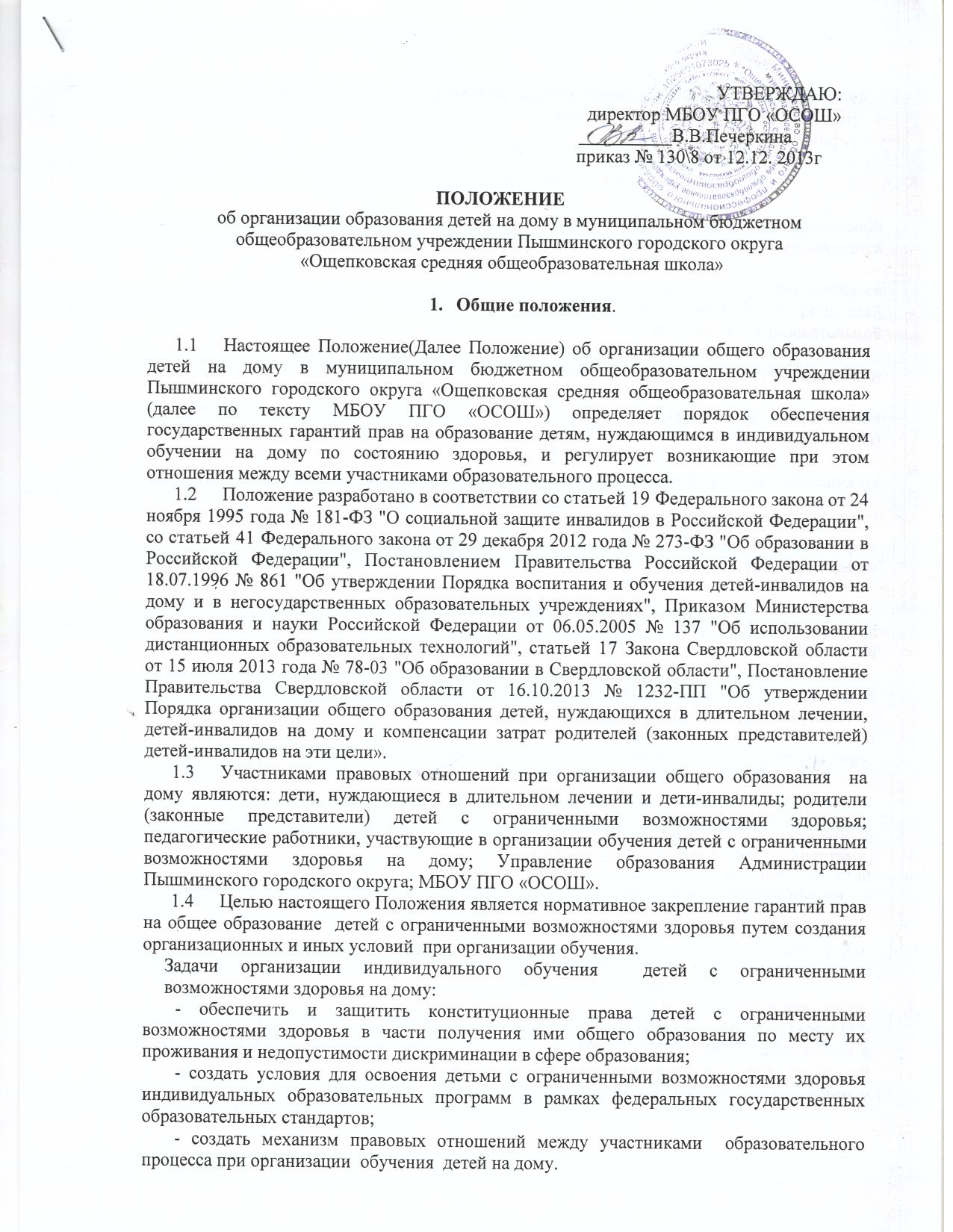    ПОЛОЖЕНИЕоб организации образования детей на дому в муниципальном бюджетном общеобразовательном учреждении Пышминского городского округа «Ощепковская средняя общеобразовательная школа»Общие положения.Настоящее Положение(Далее Положение) об организации общего образования детей на дому в муниципальном бюджетном общеобразовательном учреждении Пышминского городского округа «Ощепковская средняя общеобразовательная школа» (далее по тексту МБОУ ПГО «ОСОШ») определяет порядок обеспечения государственных гарантий прав на образование детям, нуждающимся в индивидуальном обучении на дому по состоянию здоровья, и регулирует возникающие при этом отношения между всеми участниками образовательного процесса. Положение разработано в соответствии со статьей 19 Федерального закона от 24 ноября 1995 года № 181-ФЗ "О социальной защите инвалидов в Российской Федерации", со статьей 41 Федерального закона от 29 декабря 2012 года № 273-ФЗ "Об образовании в Российской Федерации", Постановлением Правительства Российской Федерации от 18.07.1996 № 861 "Об утверждении Порядка воспитания и обучения детей-инвалидов на дому и в негосударственных образовательных учреждениях", Приказом Министерства образования и науки Российской Федерации от 06.05.2005 № 137 "Об использовании дистанционных образовательных технологий", статьей 17 Закона Свердловской области от 15 июля 2013 года № 78-03 "Об образовании в Свердловской области", Постановление Правительства Свердловской области от 16.10.2013 № 1232-ПП "Об утверждении Порядка организации общего образования детей, нуждающихся в длительном лечении, детей-инвалидов на дому и компенсации затрат родителей (законных представителей) детей-инвалидов на эти цели».Участниками правовых отношений при организации общего образования  на  дому являются: дети, нуждающиеся в длительном лечении и дети-инвалиды; родители (законные представители) детей с ограниченными возможностями здоровья; педагогические работники, участвующие в организации обучения детей с ограниченными возможностями здоровья на дому; Управление образования Администрации Пышминского городского округа; МБОУ ПГО «ОСОШ».Целью настоящего Положения является нормативное закрепление гарантий прав на общее образование  детей с ограниченными возможностями здоровья путем создания организационных и иных условий  при организации обучения.Задачи организации индивидуального обучения  детей с ограниченными возможностями здоровья на дому: - обеспечить и защитить конституционные права детей с ограниченными возможностями здоровья в части получения ими общего образования по месту их проживания и недопустимости дискриминации в сфере образования;- создать условия для освоения детьми с ограниченными возможностями здоровья индивидуальных образовательных программ в рамках федеральных государственных образовательных стандартов; - создать механизм правовых отношений между участниками  образовательного процесса при организации  обучения  детей на дому.1.6. Действие настоящего Положения распространяются на все категории детей с ограниченными возможностями здоровья, обучающихся индивидуально на дому и проживающих постоянно или временно на территории Пышминского городского округа.Организация обучения учащихся на дому.Организация обучения учащихся на дому осуществляется образовательной организацией, в которой обучается данный ученик, либо  образовательной организацией по месту его проживания.Основаниями для организации общего образования ребенка  на дому являются заключение медицинской организации и обращение в письменной форме родителей (законных представителей) на имя руководителя муниципальной образовательной организации Пышминского городского округа, в которую зачислен ребенок.Продолжительность общего образования на дому определяется врачебной комиссией лечебно-профилактического учреждения.Образовательная организация направляет в Управление образования Администрации Пышминского городского округа (далее Управление образования) следующий пакет документов:- копию заявления родителей (законных представителей)  об организации обучения их ребенка на дому;- копию медицинской справки о состоянии здоровья учащегося;- ходатайство, в котором указывается фамилия и имя учащегося, его домашний адрес, школа, класс, срок обучения, фамилия, имя, отчество учителей, обучающих учащегося на дому, их учебная нагрузка.По ходатайству администрации МБОУ ПГО «ОСОШ»,  в соответствии с представленными родителями (законными представителями) документами, Управление  образования издает приказ,  в котором утверждается организация обучения ребенка на дому на период, указанный в медицинской справке.В соответствии с данным Положением, регламентирующим процедуру согласования перевода учащихся на индивидуальное обучение на дому, и на основании  приказа Управления образования о согласовании перевода, издаётся приказ образовательной организации о переводе учащегося на индивидуальное обучение на дому. Образовательный процесс обучения на дому регламентируется: 2.7.1 локальным нормативным актом образовательной организации Пышминского городского округа об организации общего образования детей на дому;2.7.2 индивидуальными образовательными программами, разработанными в соответствии с федеральными государственными образовательными стандартами, примерными основными образовательными программами с учетом особенностей психофизического развития и индивидуальных возможностей обучающихся с ограниченными возможностями здоровья;2.7.3 учебным планом, расписанием занятий, графиком организации образовательного процесса, не лишающим ребенка естественной социальной среды. МБОУ ПГО «ОСОШ» определяет порядок, сроки, формы промежуточной аттестации, согласовав их с родителями (законными представителями) учащегося. Обучение на дому предоставляется учащимся бесплатно в пределах часов, отведенных Постановлением Правительства Свердловской области от 16.10.2013№ 1232-ПП "Об утверждении Порядка организации общего образования детей, нуждающихся в длительном лечении, детей-инвалидов на дому и компенсации затрат родителей (законных представителей) детей-инвалидов на эти цели»  по предметам, входящим в учебный план общеобразовательного учреждения:в 1 классе - до 10 часов в неделю;во 2-4 классах - до 11 часов в неделю;в 5-6 классах - до 14 часов в неделю;в 7 классе - до 15 часов в неделю;      в 8-9 (10) классах - до 16 часов в неделю;в 10 (11)-11 (12) классах - до 17 часов в неделю.Фамилии учащихся, обучающихся на дому, сведения о переводе из класса в класс, о результатах итоговой аттестации и выпуске из МБОУ ПГО «ОСОШ» вносятся в классные журналы соответствующих классов на соответствующие листы классного журнала.   Данные о промежуточной аттестации выставляются в индивидуальную ведомость,  которая хранится в классном журнале на странице сводная ведомость успеваемости учащихся. На каждого обучающегося заводятся тетради-дневники(журналы),  где педагоги записывают даты и темы проведенных занятий, домашнее задание.Детям-инвалидам, которым в соответствии с медицинским заключением не противопоказано общее образование на дому с использованием дистанционных образовательных технологий, возможность осваивать учебные курсы образовательных программ предоставляется дополнительно к указанной выше недельной нагрузке.Итоговая аттестация проводится в соответствии с Федеральным законом «Об образовании в Российской Федерации» от 29 декабря 2012 года № 273 – ФЗ. Государственная итоговая аттестация по образовательным программам среднего общего образования проводится в форме единого государственного экзамена, а также в иных формах, которые могут устанавливаться для обучающихся с ограниченными возможностями здоровья по образовательным программам среднего общего образования или для обучающихся детей – инвалидов и инвалидов по образовательным программам среднего общего образования федеральным органом исполнительной власти, осуществляющим функции по выработке государственной политики и нормативно-правовому регулированию в сфере образования.Учащимся, обучающимся  индивидуально на дому, прошедшим государственную итоговую аттестацию, выдается  документ государственного образца о соответствующем образовании.Учащимся, находящимся на индивидуальном обучении на дому, образовательная организация:2.13.1 предоставляет на время обучения бесплатно учебники в соответствии с утвержденными федеральными перечнями учебников, рекомендованных или допущенных к использованию в образовательном процессе в имеющих государственную аккредитацию и реализующих образовательные программы общего образования образовательных организациях; а также учебных пособий,  допущенных к использованию в образовательном процессе, художественную, справочную и  другую литературу, имеющуюся в библиотеке образовательной организации;  2.13.2 обеспечивает специалистами из числа педагогических работников образовательной организации; 2.13.3 оказывает консультативную помощь родителям (законным представителям) учащихся; 2.13.4 создает условия для  участия  вместе со всеми детьми в предметных олимпиадах, смотрах и фестивалях художественного творчества, спортивных соревнованиях и других формах организованного досуга и дополнительного образования в образовательной организации; 2.13.5 организует обучение на дому с использованием дистанционных образовательных технологий;2.13.6 осуществляет промежуточную аттестацию и перевод учащихся в следующий класс в соответствии с  требованиями действующего законодательства Российской Федерации в области  образования.Психолого-педагогическая, медицинская и социальная помощь оказывается учащимся на основании заявления или согласия в письменной форме их родителей (законных представителей). При невозможности организовать обучение на дому силами своего педагогического коллектива, администрация МБОУ ПГО «ОСОШ» имеет право привлечь педагогических работников,  не работающих в данной образовательной организации.Права и обязанности участников образовательного процесса при получении общего образования детьми, обучающимися индивидуально на дому Права и обязанности больных детей, родителей (законных представителей), педагогических работников общеобразовательного учреждения, реализуются в соответствии с Федеральным законом «Об образовании в Российской Федерации» и Уставом  МБОУ ПГО «ОСОШ».Участниками образовательного процесса являются учащиеся, родители (законные представители) учащихся, педагогические работники.Учащиеся на дому имеют право:- на получение бесплатного общего образования с учетом индивидуальных особенностей развития;- на образование по индивидуальному учебному плану;- на уважение человеческого достоинства, свободу совести и информации, свободное выражение собственных взглядов и убеждений;- на объективную оценку знаний;- на защиту от применения методов физического и психического насилия.  Учащийся на дому должен:- соблюдать расписание занятий; - находиться в часы, отведенные для занятий, дома; - вести дневник; - выполнять домашнее задание.Родители (законные представители)  имеют право:- на знакомство с  Уставом муниципального образовательного учреждения  и другими документами образовательного учреждения, регламентирующими организацию образовательного процесса, с ходом и содержанием образовательного процесса, с результатами освоения ребенком образовательной программы;- на защиту законных прав и интересов ребенка;- на обращение для разрешения конфликтных ситуаций к директору и заместителям директора муниципального образовательного учреждения;- на внесение предложений по составлению расписания занятий, по включению дополнительных предметов в пределах выделенных часов, аргументировав необходимость с учетом способностей и интересов ребенка;- на участие в общественной жизни муниципального  образовательного учреждения.Родители (законные представители)  должны:-  создавать условия для занятий с ребенком на дому; - ставить в известность учителя о рекомендациях врача, особенностях режима; - своевременно информировать образовательное учреждение об отмене занятий в связи с болезнью ребенка; - контролировать ведение дневника, выполнение домашнего задания. Педагогические работники (заместитель директора по учебно-воспитательной работе, классный руководитель и учителя-предметники) обязаны: - выполнять образовательную программу МБОУ ПГО «ОСОШ» и индивидуальные образовательные программы учащихся на дому;- нести ответственность за качество образования учащихся на дому, уровень их знаний, умений, навыков, воспитанности;- изучать индивидуальные особенности учащихся, знать специфику заболевания детей-инвалидов, особенности их психофизического развития, режима и организации домашних заданий;- не допускать перегрузки учащихся;- взаимодействовать с родителями (законными представителями);- своевременно заполнять необходимую документацию, осуществлять контроль освоения детьми образовательных программ.Классный руководитель:- осуществляет взаимодействие с учащимися, родителями, учителями-предметниками; -  заполняет журнал обучения учащегося на дому; - контролирует ведение дневника учащегося; - своевременно выставляет оценки за четверть (год) в дневник учащегося.Учителя – предметники:-  составляют индивидуальную образовательную программу на основе федерального государственного образовательного стандарта общего образования с учетом особенностей психофизического развития и индивидуальных возможностей обучающегося; - обеспечивают уровень подготовки учащегося в соответствии с требованиями федерального государственного образовательного стандарта; - заполняют журнал обучения на дому; - переносят оценки в классный журнал; контролируют ведение дневника (расписание, запись домашнего задания).Заместитель директора по учебно-воспитательной работе:-осуществляет руководство и контроль за обучением учащихся на дому в соответствии с должностной инструкцией и приказом по учреждению; - собирает документы для оформления обучения на дому; - организует составление расписания занятий и согласовывает его с родителями; - систематически проверяет заполняемость журнала обучения учащегося на дому и классного журнала;- контролирует выполнение учебных программ.4.        Срок действия положения4.1.Срок действия данного положения неограничен.4.2. При изменении нормативно-правовых документов, регламентирующих деятельность МБОУ ПГО «ОСОШ», в положение вносятся изменения в соответствии с установленным порядком.УТВЕРЖДАЮ:директор МБОУ ПГО «ОСОШ»                                                                                  __________В.В.Печеркина                                                                                        приказ № 130\8 от 12.12. 2013г 